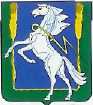 СОВЕТ ДЕПУТАТОВ ПОЛЕТАЕВСКОГО СЕЛЬСКОГО ПОСЕЛЕНИЯ СОСНОВСКОГО МУНИЦИПАЛЬНОГО РАЙОНА РЕШЕНИЕот «27» сентября 2018 года № 166О внесении изменений в Положение «О проверки достоверности и полноты сведений о доходах, расходах, об имуществе и обязательствах имущественного характера, представляемых гражданами, претендующими на замещение муниципальной должности, и лицами замещающими (занимающими) муниципальные должности Полетаевского сельского поселения, а также соблюдения ограничений и запретов, установленных законодательством Российской Федерации», утвержденное Решением Совета депутатов Полетаевского сельского поселения от 30.11.2017 г. № 133В соответствии с Законом Челябинской области от 03.07.2018 г. № 735-ЗО, Совет депутатов Полетаевского сельского поселения, РЕШАЕТ:   1. Внести в Положение «О проверки достоверности и полноты сведений о доходах, расходах, об имуществе и обязательствах имущественного характера, представляемых гражданами, претендующими на замещение муниципальной должности, и лицами замещающими (занимающими) муниципальные должности Полетаевского сельского поселения, а также соблюдения ограничений и запретов установленных законодательством Российской Федерации», утвержденное Решением  Совета депутатов Полетаевского сельского поселения от 30.11.2017 г. № 133 следующие изменения:1) подпункт 1 п. 3 изложить в следующей редакции:«1) представлении гражданином, претендующим на замещение муниципальной должности, недостоверных или неполных сведений о доходах, об имуществе и обязательствах имущественного характера;представлении гражданином, замещающим (занимающим) муниципальную должность, недостоверных или неполных сведений о доходах, расходах, об имуществе и обязательствах имущественного характера»    2. Опубликовать настоящее Решение в информационном бюллетене «Сосновская нива» и разместить на официальном сайте органов местного самоуправления Полетаевского сельского поселения в сети интернет.    3. Настоящее Решение вступает в силу со дня его официального опубликования.Председатель Совета депутатов                               Глава ПолетаевскогоПолетаевского сельского поселения                        сельского поселения________________ Л.В.Созыкина                            ____________ Е.Я.Лаврова